Junior 1                            May 2015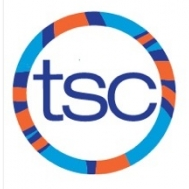 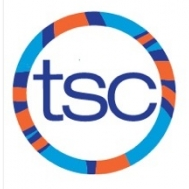 Junior 1                            June 2015SUNDAYMONDAYTUESDAYWEDNESDAYTHURSDAYFRIDAYSATURDAY1Hicken International Swim Cup  4:30-6:15pmHarbord2Hicken International Swim Cup 6:00-8:30am UofT 3 Hicken International Swim Cup 4 AM/PM OFF55:00-7:00pmRiverdale 64:30-6:30pmHarbord 75:30-7:30am UofT 84:30-6:15pmHarbord96:00-8:30am UofT    10115:30-7:30am UofT 4:30-6:15pm Jarvis 12 5:00-7:00pmRiverdale134:30-6:30pmHarbord145:30-7:30am UofT 15Marilyn Bell Swim Classic 16Marilyn Bell Swim Classic17Marilyn Bell Swim Classic18OFFVictor Day 19 5:00-7:00pmRiverdale204:30-6:30pmHarbord215:30-7:30am UofT 224:30-6:15pmHarbord236:00-8:30am UofT    24255:30-7:30am UofT 4:30-6:15pm Jarvis265:00-7:00pmRiverdale274:30-6:30pmHarbord285:30-7:30am UofT Age Group International294:30-6:15pmHarbord Age Group International308:00-10:30amUofT    Age Group International31Age Group InternationalSUNDAYMONDAYTUESDAYWEDNESDAYTHURSDAYFRIDAYSATURDAY1AM OFF4:30-6:15pm Jarvis25:00-7:00pmRiverdale34:30-6:30pmHarbord45:30-7:30am UofT 54:30-6:15pmHarbord66:00-8:30am UofT    785:45-7:30pm Jarvis95:00-7:00pmRiverdale104:30-6:30pmHarbord11Central Region Long Course Championships  5:30-7:30am UofT Last Practice! 12Central Region Long Course Championships  13Central Region Long Course Championships  14Central Region Long Course Championships  